20220510數位科技實務期末上機實作用C語言製作一首簡譜歌曲的WAV檔(有標青色底處為操作處) (1A) 鋼琴鍵頻率是指鋼琴上每一個鍵所產生的聲音頻率，以赫茲為單位。在88鍵鋼琴上，第49鍵（亦稱A4）是現行的調音標準440赫茲，亦稱A440。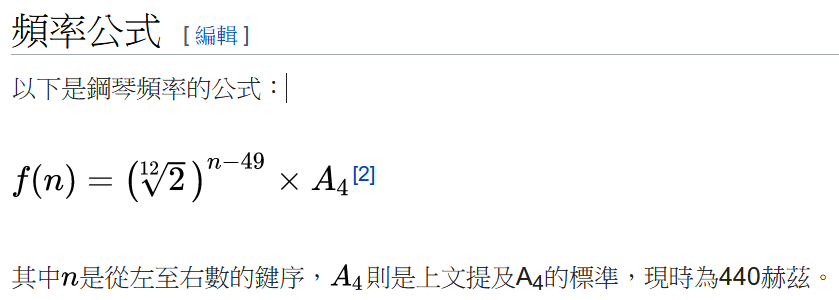 (1B)點下圖超連結SVG檔可觀看每一鍵的頻率，請查出你座號數的白色按鍵的聲音頻率(例如座號3對應第3個白色按鍵聲音頻率為32.70319566…)並截圖如下(如下88鍵鋼琴，以數字顯示八度和中央C (青色) 以及 A440 (黃色))。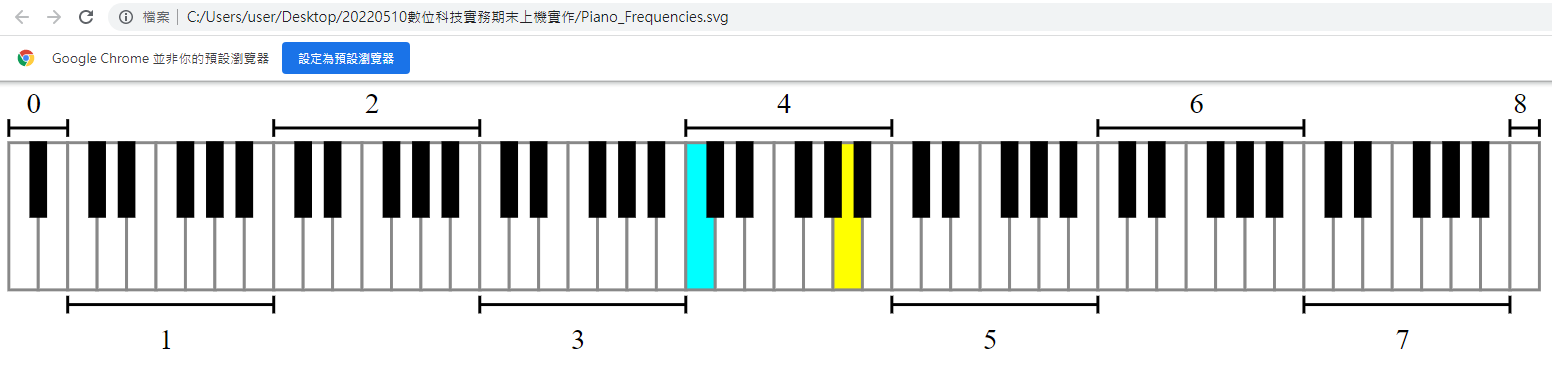 https://upload.wikimedia.org/wikipedia/commons/2/2e/Piano_Frequencies.svg  (1C)參考http://lfwiki.kmvs.km.edu.tw/lftree/view_article.php?article_id=775 中的(20220421鋼琴鍵音頻推算.xlsx) 可用EXCEL公式(=POWER(2,1/12))計算出二相鄰鋼琴鍵音頻的公比r為1.059463094 第48個琴鍵的音頻為415.304698，第50個琴鍵的音頻為466.163762如下：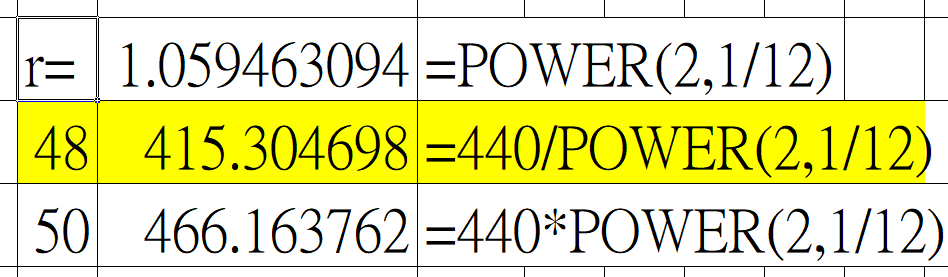 (1D)如下為(1B)中的第39個至第57個鋼琴鍵的聲音頻率及符號列表：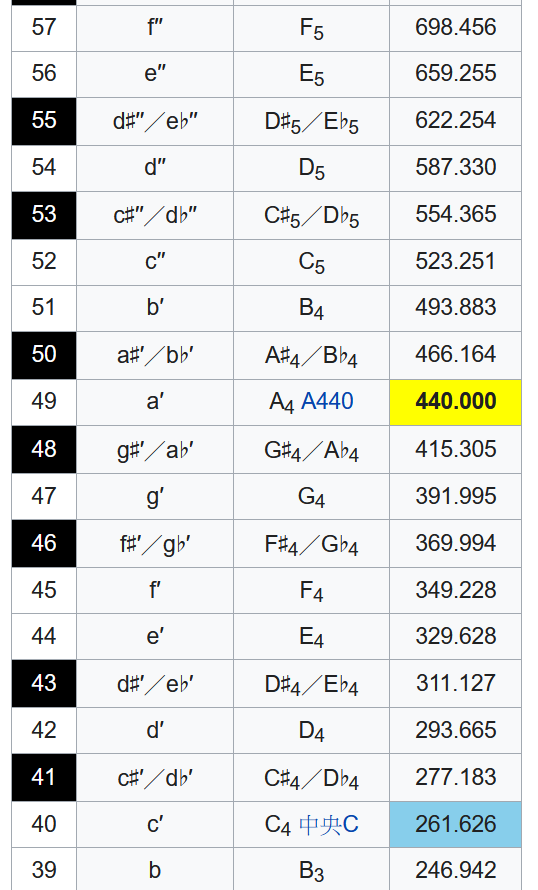 (1E)鋼琴第4鍵至第88鍵唱名音頻對應表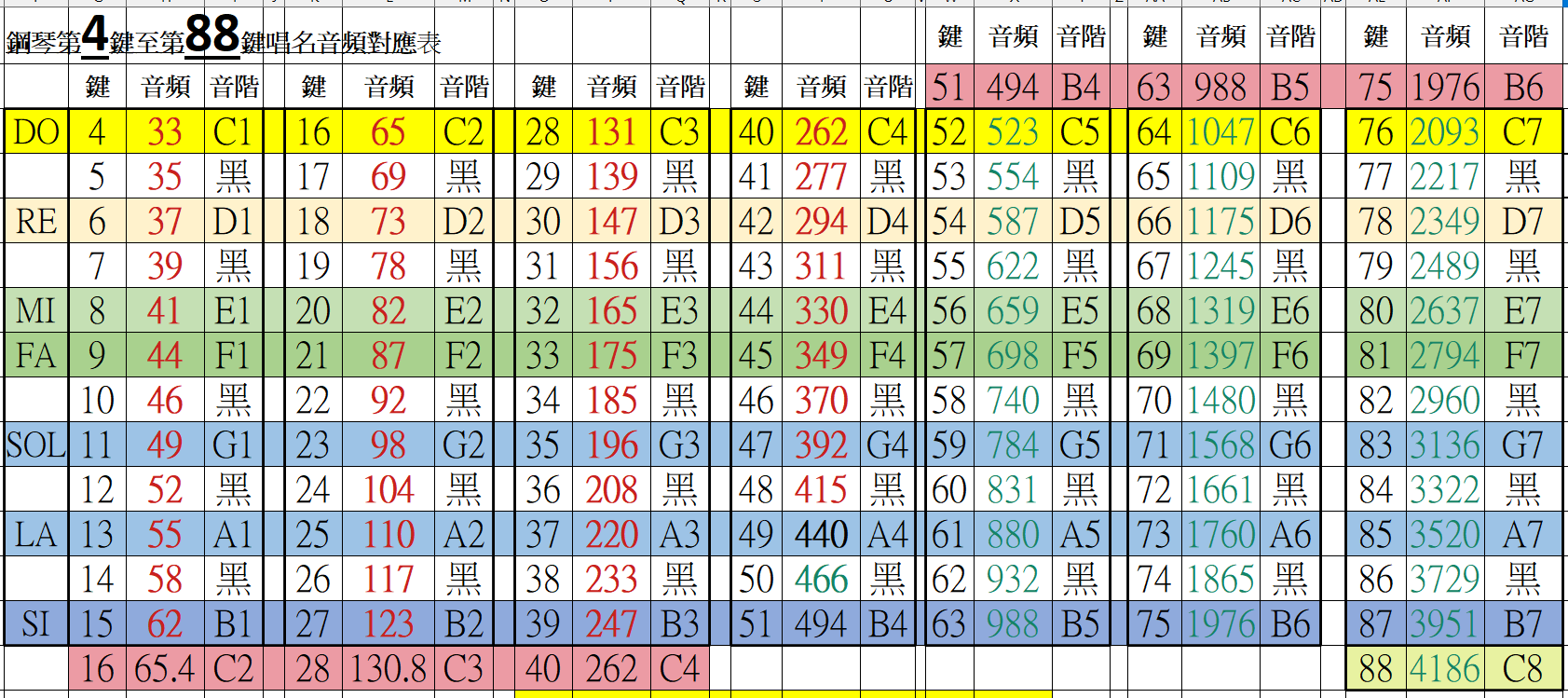 (2A) 維基百科簡譜條目摘要：簡譜（英語：numbered musical notation）為記譜法之一，主要以數字作表達，亦稱為數字譜。其起源於18世紀的法國[1]，後經德國人改良，遂成今日之貌。 另外，在德文裡，其名為「Ziffernsystem」，意若「數字系統」（number system）(2B)音符：音符用數字1至7表示，請參考如下音階、唱名與音符數字的對應表：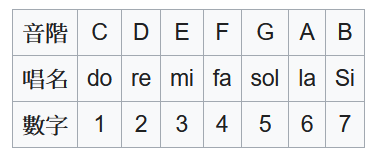 (2C) 八度：如果是高一個八度，就會在數字上方加上一點。如果是低一個八度，就會數字下方加上一點。在中間的那一個八度就什麼也不用加。如果要再高一個八度，就在上方垂直加上兩點；要再低一個八度，就在下方垂直加上兩點，如此類推。見下表所示：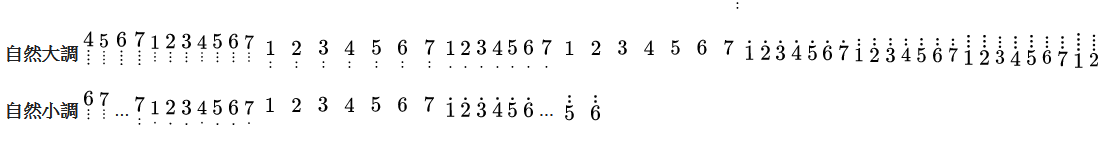 (2D) 音長通常只有數字的是四分音符。數字下加一條橫線，就可令四分音符的長度減半，即成為八分音符；兩條橫線可令八分音符的長度減半，即成為十六分音符，以此類推；簡單來説，下加橫線數目與五線譜的符尾數目相對應。數字後方的橫線延長音符，每加一條橫線延長一個四分音符的長度。 正如五線譜的附點一樣，數字後方加一點會將音符長度增加一半。如果低八度的下加點與音長的下加線同時使用，則點在線的下面。 (2E) 休止符:休止符用「0」來表示。(3)下載Dev-Cpp 5.11 TDM-GCC 4.9.2 Setup.exe(約49MB，如系統防護軟體啟用中可能無法下載)並執行，以裝妥DEV-C++ C語言編譯開發環境(SDK)。(4A)WIN鍵/執行DEV-C++/按CTRL+N編寫如下程式碼並存為 d:\WAV-1.cpp註1：一個unsigned char型態的無正負字元變數佔用1個位元組的空間。 (4b)按F11編譯並執行wav-1.cpp結果如下： (5a)請確認已裝妥AudaCity聲音訊號編輯軟體
(5b)用AudaCity打開(4B)所生成的WAV音樂檔1.wav並用上方放大鏡鈕放大音檔波形如下：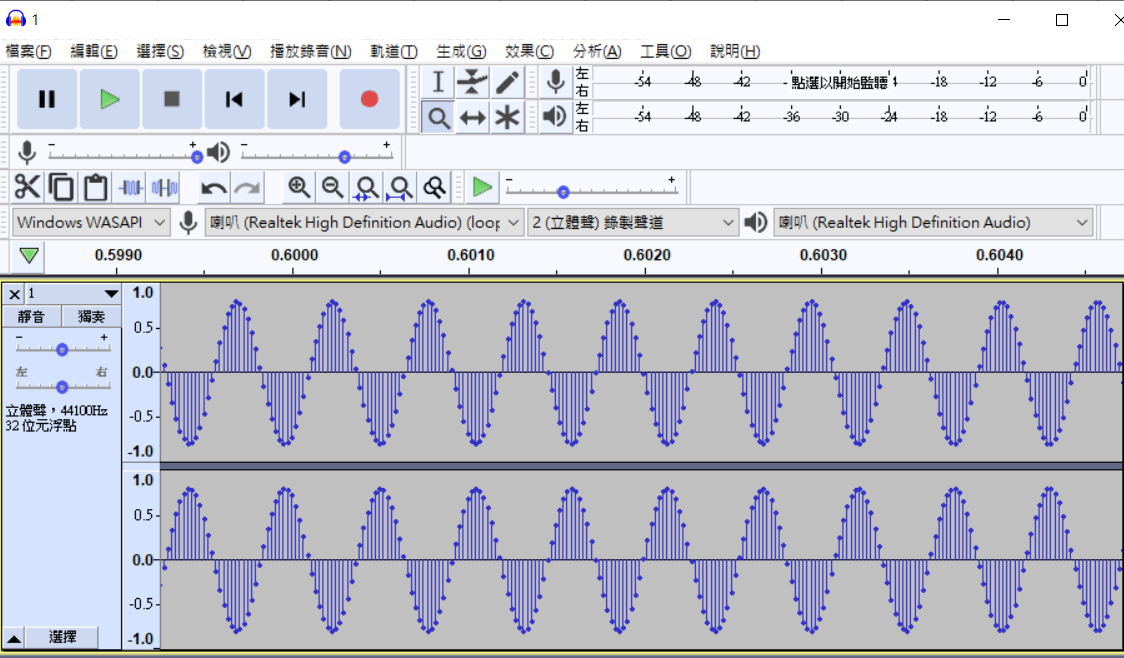 (6A) 將(4A)的 d:\WAV-1.cpp另存為d:\WAV-2.cpp，並調整AddPitchSymbol2Q函數中的x1頻率產生公式如綠色底色處，並在如下writeQ(h,q,outfile);指令之前增加可產生如下簡譜第1句的音樂訊號的紫色底色處指令(請參考1E:鋼琴第4鍵至第88鍵唱名音頻對應表)，並修改輸出的WAV檔名為2.wav，並回存WAV-2.cpp。 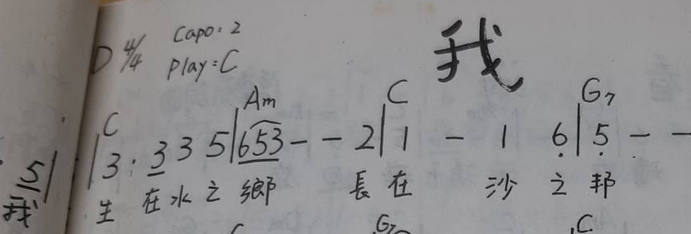 註：如上簡譜解譯如下： 47(1)SOL:G4我、47(3/2)ME:E4 生、 44(1/2)ME:E4 在、 44(1)ME:E4 水、 47(1)SOL:G4 之、 49(1/3)La:A4 鄉、47(1/3)SOL:G4、44(7/3)ME:E4。(6b)按F11編譯並執行wav-2.cpp結果如下： (6c)用AUDACITY打開(6b)所製作的2.wav並用上方放大鏡鈕放大音檔波形並查看0.275秒後的波形如下：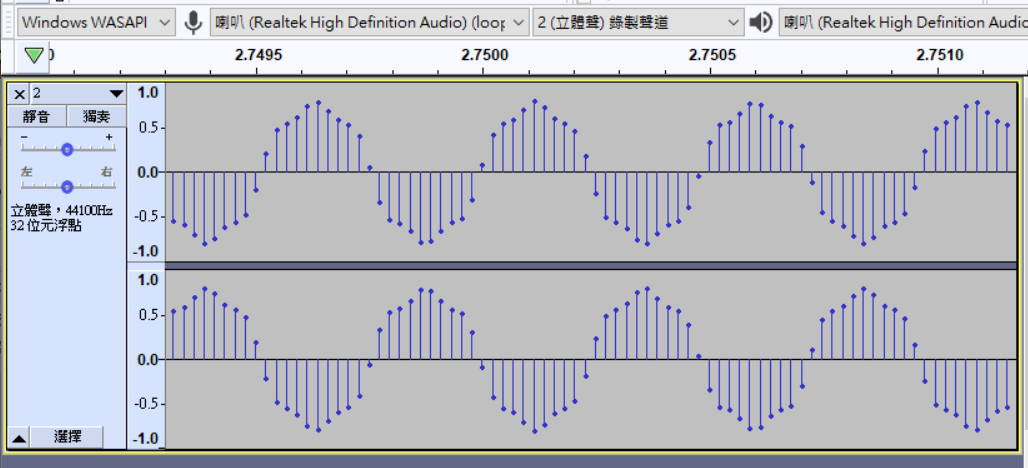 (7A) 將(6A)的 d:\WAV-2.cpp另存為d:\WAV-3.cpp並修改程式來產生如下簡譜8句中任一句歌詞音樂的WAV檔(檔名請存為3.wav)。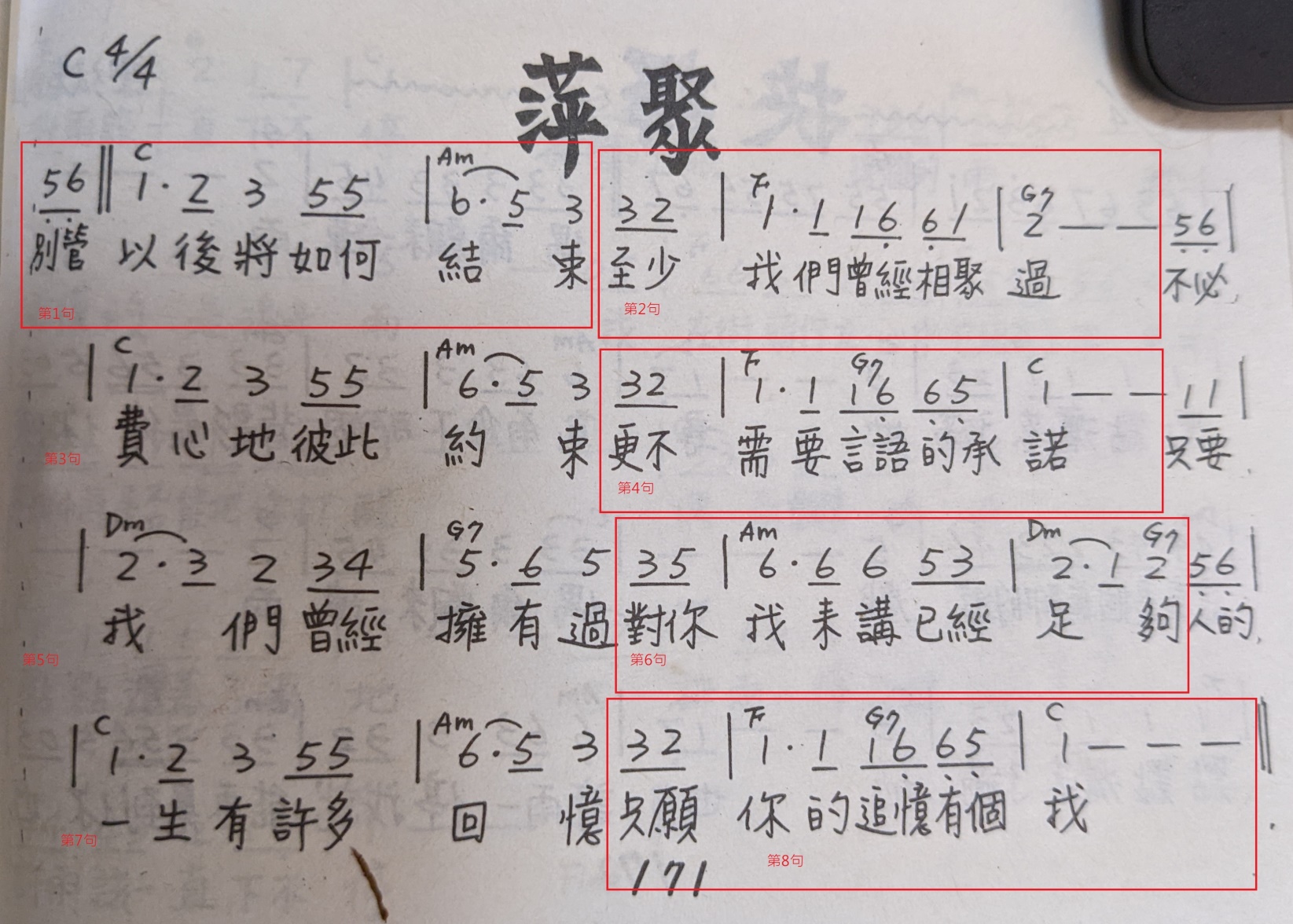 註：如上簡譜開頭二句解譯如下：第1句：35(1/2)、37(1/2)、40(3/2)、42(1/2)、44(1)、47(1/2) 、47(1/2)、49(3/2)、47(1/2)、44(1) 
第2句：44(1/2)、42(1/2)、40(3/2)、40(1)、40(1/2)、37(1/2) 、37(1/2)、40(1/2)、42(3)例如第1句的前半句：「ut/2   35  Sol別」、「  ut/2  37 La 管」、「  ut+ ut/2  40  Do以」、「  ut/2  42 RE後」、「  ut  44  Mi 將」的音訊取樣程式碼應該如下：AddPitchSymbol2Q(ut/2,35);  AddPitchSymbol2Q(ut/2,37);AddPitchSymbol2Q(3*ut/2,40);AddPitchSymbol2Q(ut/2;,42);AddPitchSymbol2Q(ut,44);(7B)用AUDACITY打開(7A)所製作的3.wav並用上方放大鏡鈕放大音檔波形並查看「你的座號/10」秒後的波形並截圖3個週期波型如下(如下為27號的波型截圖)：(8)本操作過程檔請匯出為PDF 檔(檔名為 20220510makeWAV.pdf) 並連同3.wav音樂檔及wav-3.cpp計3個檔案一起寄給老師 bm2director@gmail.com#include <stdio.h>#include <string.h>#include <iostream>#include <queue>#include <math.h>#define PI   3.14159265    //圓周率PIusing namespace std;//宣告定義一個有44個位元組的WAV音訊檔的檔頭結構wavH如下：typedef struct{   //wav Header   char         ChunkID[4];    //00-03 區塊描述   unsigned int ChunkSize;     //04-07區塊長度   char FormatTag[4];           //08-11 wave音訊檔格式   char SubChunk1ID[4];        //12-15 子區塊1描述   unsigned int SubChunk1Size;   //16-19子區塊1長度   unsigned short AudioFormat;   //20-21 音訊編碼格式，值1為PCM格式   unsigned short NumChannels;   //22-23 聲道數   unsigned int SampleRate;      //24-27 取樣頻率   unsigned int ByteRate;        //28-31 每秒位元組率   unsigned short BlockAlign;    //32-33對齊位元組數   unsigned short BitsPerSample;   //34-35 每個樣本點的位元數   char SubChunk2ID[4];        //36-39子區塊2描述   unsigned int SubChunk2Size;    //40-43子區塊2長度} wavH;wavH  h;	   //宣告1個為wavH結構的變數hqueue <unsigned char> q;     //宣告資料型態為無正負號的字元佇列q//定義可將ts秒的第n個鋼琴鍵的聲音取樣點加入佇列q中的函數AddPitchSymbol2Q如下：void AddPitchSymbol2Q(double ts, int n){   int c=0;                           //宣告初值為0的計數變數c   unsigned char x1,x2;        //以佔1位元組unsigned char變數x1及x2分別來記錄第1、2聲道取樣點值   double dt=6.28/44100,t=0;       // 以dt值記二個相鄰取樣點時間差，取樣時間t的初值為0   double r= pow(2,1.0/12);         //宣告變數r, 其值為由低而高二相鄰鋼琴鍵音頻的公比   double bf=440*pow(r,n-49);      //宣告變數bf, 其值為依公式算出的第n個鋼琴鍵的音頻   double w=2*PI*bf;                  //宣告變數w, ,其值為第n個鋼琴鍵音頻bf的2PI倍   while (c < 44100*(ts-0.01)){     //取樣(ts-0.01)秒的點： 		x1=128*sin(w*t)*4/5 +128;     //計算頻率bf的聲音振動正弦波在第1聲道的取樣點值x1		x2=-x1;                                 //讓第2聲道的取樣點值x2為-x1		q.push(x1);                             //將x1推入佇列q		q.push(x2);                             //將x2推入佇列q		t=t+dt;                                   //將取樣點時間t調增dt		c=c+1;                                   //將c值調增1    }  //當迴圈下界   while (c < 44100*ts){  //取樣最後0.01秒的點：		q.push(128);    //128為8位元聲音振幅取樣值的中間數，即靜默值 		q.push(128);    //第2聲道值也為128 		t+=dt;       		c=c+1;    }    h.SubChunk2Size+=h.ByteRate*ts;     //調整檔頭變數h的聲音資料區(子區塊2)的大小。    h.ChunkSize+=h.ByteRate*ts;            //調整檔頭變數h的聲音區塊長度的大小。printf("Add ts=%.3lf %dth piano key f=%.2lf pitch symbol to Q\n",ts,n,bf);   //顯示加入q的音及秒數}    // AddPitchSymbol2Q函數結束//將佇列q的聲音取樣點連同WAV檔頭結構h寫入outfilevoid writeQ(wavH h,queue <unsigned char> q,FILE *outfile)  {	unsigned char x1,x2;   //宣告各佔1位元組的區域變數 x1及x2，用來暫存1位元組的聲音取樣點值	fwrite(&h, sizeof( wavH ), 1, outfile);    //將wavH結構變數h的內容寫入到outfile	while (not q.empty())  {              //當迴路上邊界，當佇列q還沒有空則執行當迴路內部             x1=q.front(); q.pop();                        //將佇列q前端元素值拷給x1並移除之。             fwrite(&x1, sizeof(unsigned char), 1, outfile);     //將x1寫入outfile             x2=q.front(); q.pop();                       //將佇列q前端元素值拷給x2並移除之。            fwrite(&x2, sizeof(unsigned char), 1, outfile);           //將x2寫入outfile           }   //當迴路下邊界}    //writeQ函數結束int main ( )  {   //主程式開始   //如下ut值請用「0.3  + 你的座號/100，例如1號為0.3 +0.01」   double  ut = 0.3 +0.01;     // 用ut值表單位時間0.3秒( 1個四分音符的音長)   double bf;     // 宣告bf來記音頻值   unsigned char x1,x2;     //宣告主程式中各佔1位元組的區域變數 x1及x2//宣告outfile檔案指標變數並用二元輸出模式開啟1.wav   FILE *outfile = fopen("1.wav", "wb");   //開始設定檔頭h的內容   char st[5]="RIFF";   //宣告1個可放5個字元(char)的字元陣列變數st，其初值為"RIFF"   memcpy(&h.ChunkID,st,4);   //00—03  //將st字元陣列的前4個字元拷給h.ChunkID   sprintf(st,"WAVE");  //08—11   設定st字串值為" WAVE "   memcpy(&h.FormatTag,st,4);     //將st字元陣列的前4個字元拷給h.FormatTag   sprintf(st,"fmt ");  //12—15     //設定st字串值為"fmt "   memcpy(&h.SubChunk1ID,st,4);     //將st字元陣列的前4個字元拷給h. SubChunk1ID   h.SubChunk1Size=16;     //16-19  設定檔頭第1區塊長度為16   h.AudioFormat =1;       //20-21  設定音訊編碼格式，值1為PCM格式   h.NumChannels=2;       //22-23  設定聲道數為2   h.SampleRate=44100;   //24-27 設定取樣頻率為每秒44100點   h.ByteRate=h.SampleRate*h.NumChannels;     //28-31  設定每秒位元組率為聲道數*取樣頻率   h.BlockAlign=2;    //32-33   設定對齊位元組數為2個BYTE，每一取樣點佔2個位元組   h.BitsPerSample=8;    //34-35  設定每一聲道取樣點的位元數   sprintf(st,"data");    //36—39  設定st字串值為" data "   memcpy(&h.SubChunk2ID,st,4);     //將st字元陣列的前4個字元拷給h. SubChunk2ID   h.SubChunk2Size=0;     //40-43  設定子區塊2(取樣點資料區塊)長度的初值為0   h.ChunkSize=h.SubChunk2Size+36;     //04–07 設定取樣點資料區塊為區塊2長度+36//初步完成設定檔頭h的內容   AddPitchSymbol2Q(ut,40);  //Do:C4   加入ut秒(1個四分音符的音長)的第40鍵Do的音到佇列Q中   AddPitchSymbol2Q(ut,42);   //Re:D4   同上再加入ut秒的第42鍵Re到Q   AddPitchSymbol2Q(ut,44);   //Mi:E4   同上再加入ut秒的第44鍵Mi到Q   AddPitchSymbol2Q(ut,45);   //Fa:F4    同上再加入ut秒的第45鍵Fa到Q   writeQ(h,q,outfile);     //將準備妥當的wav檔頭h及佇列Q中的取樣點寫入outfile   printf("SAVE %.3lf second Music Q  to 1.wav ok!\n", h.SubChunk2Size/(double)h.ByteRate);   fclose(outfile);   //關閉輸出檔outfile   return (0);}  //主程式結束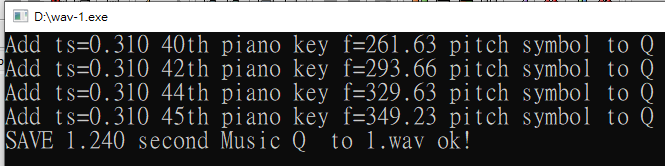 ://如下為基頻bf及3倍基頻及5倍基頻組成的正弦聲波在時刻t的取樣點x1=128*(sin(w*t)+0.1*sin(3*w*t)+0.1*sin(5*w*t))*0.8 +128;AddPitchSymbol2Q(ut/2,47);  //SOL:G4  我，對第47號鍵音波取樣ut/2秒的點(每秒44100點)並加入qAddPitchSymbol2Q(ut+ut/2,44);     //ME:E4 生 //  ut為1個四分音符的音長AddPitchSymbol2Q(ut/2,44);             //ME:E4 在AddPitchSymbol2Q(ut,44);              //ME:E4 水AddPitchSymbol2Q(ut,47);                 //SOL:G4 之AddPitchSymbol2Q(ut/3,49);  //La:A4 鄉。AddPitchSymbol2Q(ut/3,47);   //SOL:G4AddPitchSymbol2Q(ut/3+2*ut,44);   //ME:E4writeQ(h,q,outfile);: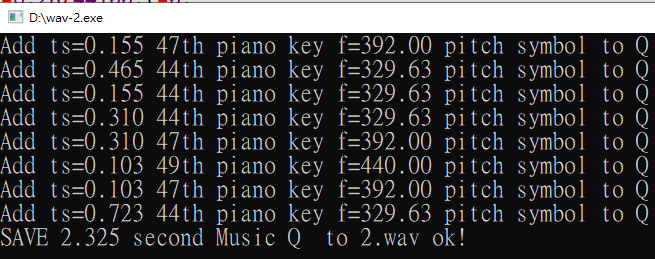 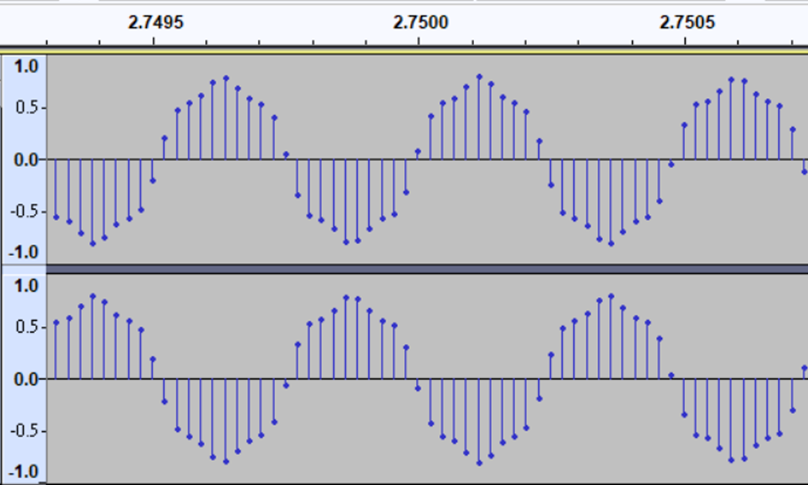 